AANVRAAGFORMULIER TOELAATBAARHEIDSVERKLARING (TLV) EN HERNIEUWING TLV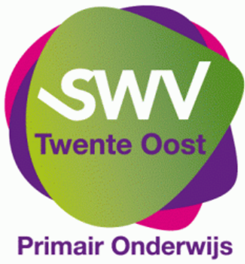 Uitsluitend digitaal en volledig invullen, ondertekenen en in Kindkans uploaden	*kan niet dezelfde persoon zijnEen ondertekend afschrift van de aanvraag, voorzien van het dossier van het kind, wordt door of namens het bevoegd gezag aan het SWV Twente Oost PO verstrekt. Het SWV Twente Oost PO geeft binnen een week na ontvangst van de aanvraag een TLV af.In bijzondere omstandigheden kan deze termijn worden verlengd met de duur van maximaal zes weken. In dat geval worden partijen ingelicht.Het SWV Twente Oost PO is gehouden aan de Wet Persoonsregistratie. De ter beschikking gestelde gegevens worden na de wettelijke bewaringstermijn vernietigd zodra het arrangement is beëindigd. Vanzelfsprekend is de privacy te allen tijde gewaarborgd.OM WELKE AANVRAAG GAAT HET?OM WELKE AANVRAAG GAAT HET? Nieuwe aanvraag TLV:  TLV SBO  TLV SO  Arrangement SO de Bouwsteen (alleen mogelijk naast een TLV SO cat 1)  Consultatie / puzzeldossier CvA  Hernieuwing TLV:Nummer huidige TLV: 		  Hernieuwing TLV:Einddatum huidige TLV: 		OM WELKE DEELREGIO GAAT HET? Deelregio Enschede Deelregio Noord-Oost Twente (NOT) Deelregio Plein Midden Twente (PMT)GEGEVENS LEERLINGGEGEVENS LEERLINGAchternaamVoornaamGeboortedatumGeslacht Man	 VrouwHuidige groepGEGEVENS OUDER(S) / VERZORGER(S) / VOOGDIn principe kan één ouder / wettelijk vertegenwoordiger dit formulier ondertekenen.Echter, in bepaalde gevallen (bv. wanneer ouders gescheiden zijn en beiden het ouderlijk gezag hebben) moeten de gegevens van beide worden ingevuld en zijn beide handtekeningen verplicht.GEGEVENS OUDER(S) / VERZORGER(S) / VOOGDIn principe kan één ouder / wettelijk vertegenwoordiger dit formulier ondertekenen.Echter, in bepaalde gevallen (bv. wanneer ouders gescheiden zijn en beiden het ouderlijk gezag hebben) moeten de gegevens van beide worden ingevuld en zijn beide handtekeningen verplicht.GEGEVENS OUDER(S) / VERZORGER(S) / VOOGDIn principe kan één ouder / wettelijk vertegenwoordiger dit formulier ondertekenen.Echter, in bepaalde gevallen (bv. wanneer ouders gescheiden zijn en beiden het ouderlijk gezag hebben) moeten de gegevens van beide worden ingevuld en zijn beide handtekeningen verplicht.Ouder / verzorger 1Ouder / verzorger 2Invullen als bovenstaande toelichting van toepassing is.NaamRelatie tot het kindAdresPostcodeWoonplaatsWoont de leerling op dit adres volgens de basisregistratie personen (BRP) v/d gemeente? Ja	 Nee Ja	 NeeE-mailTelefoonnummerContactpersoon wanneer ouders / verzorgers geen Nederlands sprekenOUDERLIJK / WETTELIJK GEZAGOUDERLIJK / WETTELIJK GEZAG  Beide ouders hebben het gezag  Alleen ouder / verzorger 1 heeft het gezag  Alleen ouder / verzorger 2 heeft het gezag  Anders*, namelijk:		  * Als beide ouders geen gezag hebben: hoe is het dan geregeld? Vul dan bij 'Anders' in bij wie het gezag ligt.  Beide ouders hebben het gezag  Alleen ouder / verzorger 1 heeft het gezag  Alleen ouder / verzorger 2 heeft het gezag  Anders*, namelijk:		  * Als beide ouders geen gezag hebben: hoe is het dan geregeld? Vul dan bij 'Anders' in bij wie het gezag ligt.Vul indien van toepassing ook de volgende gegevens inVul indien van toepassing ook de volgende gegevens inNaam voogdAdresPostcode en woonplaatsE-mailTelefoonnummerGEGEVENS HUIDIGE SCHOOL / VOORSCHOOLSE VOORZIENINGHier vult u de naam van de school / voorziening in waar het kind is ingeschreven of verblijft.Dit kan dus ook residentieel of voorschools (indien van toepassing) zijn, en dan schrijft u dat op.Vul ook de gegevens van de contactpersoon van de school / voorschoolse voorziening in.GEGEVENS HUIDIGE SCHOOL / VOORSCHOOLSE VOORZIENINGHier vult u de naam van de school / voorziening in waar het kind is ingeschreven of verblijft.Dit kan dus ook residentieel of voorschools (indien van toepassing) zijn, en dan schrijft u dat op.Vul ook de gegevens van de contactpersoon van de school / voorschoolse voorziening in.GEGEVENS HUIDIGE SCHOOL / VOORSCHOOLSE VOORZIENINGHier vult u de naam van de school / voorziening in waar het kind is ingeschreven of verblijft.Dit kan dus ook residentieel of voorschools (indien van toepassing) zijn, en dan schrijft u dat op.Vul ook de gegevens van de contactpersoon van de school / voorschoolse voorziening in.Naam huidige school / voorzieningBRIN-nr. huidige school voorziening(alleen van toepassing bij onderwijsinstellingen)Naam schoolbestuur / organisatieGroepCombinatiegroep: GroepsgrootteNaam leerkracht(en)Naam intern begeleiderGegevens contactpersoon van de school / voorziening die deze aanvraag ingevuld heeftGegevens contactpersoon van de school / voorziening die deze aanvraag ingevuld heeftGegevens contactpersoon van de school / voorziening die deze aanvraag ingevuld heeftNaam contactpersoonE-mailTelefoonnummerSCHOOLLOOPBAAN (Regulier, SBO of SO)SCHOOLLOOPBAAN (Regulier, SBO of SO)SCHOOLLOOPBAAN (Regulier, SBO of SO)SCHOOLLOOPBAAN (Regulier, SBO of SO)SCHOOLLOOPBAAN (Regulier, SBO of SO)SCHOOLLOOPBAAN (Regulier, SBO of SO)SCHOOLLOOPBAAN (Regulier, SBO of SO)SCHOOLLOOPBAAN (Regulier, SBO of SO)SCHOOLLOOPBAAN (Regulier, SBO of SO)SCHOOLLOOPBAAN (Regulier, SBO of SO)SchooljaarGroepSchoolSchooltypeGEGEVENS NIEUWE SCHOOLAls duidelijk is (uit overleg met deskundigen) wat een passende onderwijsplek is voor het kind vult u hier de naam van de gewenste school in. Hier noteert u dan ook de betrokken deskundige van die school. Is de naam van de school nog niet bekend dan vult u niets in.GEGEVENS NIEUWE SCHOOLAls duidelijk is (uit overleg met deskundigen) wat een passende onderwijsplek is voor het kind vult u hier de naam van de gewenste school in. Hier noteert u dan ook de betrokken deskundige van die school. Is de naam van de school nog niet bekend dan vult u niets in.Naam gewenste SO- / SBO-schoolBRINnummerNaam schoolbestuur (bevoegd gezag)Gegevens contactpersoon nieuwe school (indien bekend)Gegevens contactpersoon nieuwe school (indien bekend)Naam contactpersoonE-mailTelefoonnummerGEZINGEZINGEZINGezinssamenstellingPlaats in de kindrijNationaliteit  Nederlands  Anders, namelijk: 		De spreektaal in het gezin is  Nederlands  Anders, namelijk: 		Eventuele andere relevante informatie over het gezinVOORSCHOOLSE VOORZIENINGEN DIE DE LEERLING HEEFT BEZOCHT(regulier en/of specialistisch)VOORSCHOOLSE VOORZIENINGEN DIE DE LEERLING HEEFT BEZOCHT(regulier en/of specialistisch)VOORSCHOOLSE VOORZIENINGEN DIE DE LEERLING HEEFT BEZOCHT(regulier en/of specialistisch)Naam voorzieningPlaatsPeriodeINSTANTIES DIE BIJ DE LEERLING BETROKKEN ZIJN (GEWEEST)INSTANTIES DIE BIJ DE LEERLING BETROKKEN ZIJN (GEWEEST)INSTANTIES DIE BIJ DE LEERLING BETROKKEN ZIJN (GEWEEST)InstantieNaamPeriode (van - tot)GGD (jeugdarts, jeugdverpleegkundige)LogopedistFysiotherapeut / ergotherapeutJeugdhulpverleningWijkcoach / consulent / regisseurOnderwijscoachOrthopedagoog / schoolpsycholoogAmbulant begeleiderOverige 1Overige 2BEELD VAN DE LEERLINGReden of aanleiding voor het aanvragen van de TLV of hernieuwing TLVKorte situatiebeschrijving en beeld van de leerling(Geef een typering van de leerling (kansen en belemmeringen) en de huidige situatie op school en thuis.welke zorgen zijn er over de leerling, wat gaat goed?)Wat zijn de specifieke onderwijsbehoeften van deze leerling?(Denk aan intelligentie, didactische ontwikkeling, leergedrag, werkhouding, spelontwikkeling, sociaal emotionele ontwikkeling, zelfredzaamheid, spraak- en taalontwikkeling, lichamelijke ontwikkeling, medisch, leefomgeving, enz.)Wat is ondernomen om tegemoet te komen aan de onderwijsbehoeften van de leerling?En met welk resultaat? (Wat werkte wel, wat niet.)Aan welke onderwijsbehoefte(n) kan niet worden voldaan?Welke overwegingen zijn er voor de keuze SBO of SO?INDIEN VAN TOEPASSING VOOR TLV SO:(Welke overwegingen zijn er voor een categorie 2 (middel), categorie 3 (zwaar) of arrangement SO de Bouwsteen?)Is er perspectief op de overgang naar een lichtere (mogelijk reguliere) vorm van onderwijs in de toekomst?(Zo ja, wat is hiervoor nodig? Welke ontwikkeling moet de leerling daarvoor doormaken?)Toelichting van ouders van de leerling op de aanvraag (optioneel)(Over welke eigenschappen van uw kind bent u tevreden / maakt u zich zorgen en wat heeft uw kind nodigin het onderwijs om zich optimaal te kunnen ontwikkelen?)Toelichting van de leerling op de aanvraag (optioneel)De volgende (meest recente) verslagen en gegevens zijn bij deze aanvraag gevoegdInformatie waaruit blijkt:wat de kansen, belemmeringen en onderwijsbehoeften zijn van de leerling;wat de school / voorziening tot nu toe gedaan heeft om tegemoet te komen aan de onderwijsbehoeften van de leerling;welke hulpverleningsinstanties al betrokken zijn en wat dit heeft opgeleverd.InformatieBijgevoegd?Relevante dossiergegevens van de eigen school(bijvoorbeeld handelingsplannen, SOT / stap / …formulier, gespreksverslagenja / neeLOVS-gegevensja / neeOPP, recent geëvalueerd en ondertekend door ouders / verzorgers / voogd en school(voor SBO en SO altijd, voor regulier onderwijs indien aanwezig)ja / neeZO vragenlijst (bij arrangement SO de Bouwsteen en eventueel bij afgrenzing SBO-SOja / neeEventueel psychodiagnostisch onderzoekja / neeInformatie van andere betrokkenen, namelijk:Naam: Naam: ja / neeALDUS BESPROKEN MET EN AKKOORDALDUS BESPROKEN MET EN AKKOORDALDUS BESPROKEN MET EN AKKOORD  Ouders verklaren zich akkoord met de inhoud van dit formulier en hebben kennisgenomen van alle bijlagen.  Ouders geven toestemming voor uitwisselen van gegevens met de commissie van arrangementen.  Ouders geven toestemming voor de overdracht van het CvA-dossier aan de ontvangende school.  Ouders geven de CvA toestemming voor inzage in het GGD-dossier van het kind.  Ouders verklaren zich akkoord met de inhoud van dit formulier en hebben kennisgenomen van alle bijlagen.  Ouders geven toestemming voor uitwisselen van gegevens met de commissie van arrangementen.  Ouders geven toestemming voor de overdracht van het CvA-dossier aan de ontvangende school.  Ouders geven de CvA toestemming voor inzage in het GGD-dossier van het kind.  Ouders verklaren zich akkoord met de inhoud van dit formulier en hebben kennisgenomen van alle bijlagen.  Ouders geven toestemming voor uitwisselen van gegevens met de commissie van arrangementen.  Ouders geven toestemming voor de overdracht van het CvA-dossier aan de ontvangende school.  Ouders geven de CvA toestemming voor inzage in het GGD-dossier van het kind.Naam ouder / wettelijk vertegenwoordiger 1Naam ouder / wettelijk vertegenwoordiger 2Naam aanvragende schoolHandtekening:Handtekening:Handtekening directeur:*Datum: Datum: Datum: TOELICHTING BIJ ONTBREKENDE HANDTEKENING(EN) VAN OUDER(S) / VERZORGER(S)A.u.b. de reden daarvan hieronder aangeven en eventuele zienswijze van ouders toevoegen achter dit document.TOELICHTING BIJ ONTBREKENDE HANDTEKENING(EN) VAN OUDER(S) / VERZORGER(S)A.u.b. de reden daarvan hieronder aangeven en eventuele zienswijze van ouders toevoegen achter dit document.TOELICHTING BIJ ONTBREKENDE HANDTEKENING(EN) VAN OUDER(S) / VERZORGER(S)A.u.b. de reden daarvan hieronder aangeven en eventuele zienswijze van ouders toevoegen achter dit document.ALLES OVERZIEND HEEFT HET BEVOEGD GEZAG HET BESLUIT GENOMEN DE AANVRAAG TE DOENALLES OVERZIEND HEEFT HET BEVOEGD GEZAG HET BESLUIT GENOMEN DE AANVRAAG TE DOENALLES OVERZIEND HEEFT HET BEVOEGD GEZAG HET BESLUIT GENOMEN DE AANVRAAG TE DOENAanvragend bestuur*Bekostigend bestuur(In te vullen als dit een ander bestuur is dan het aanvragend bestuur.)DatumBevoegd gezagNaamHandtekeningNA BESPREKING VAN DE CVANA BESPREKING VAN DE CVAGeadviseerd wordt type Toelaatbaarheidsverklaring (aankruisen wat van toepassing is)Geadviseerd wordt type Toelaatbaarheidsverklaring (aankruisen wat van toepassing is)  TLV 		  Arrangement SO de Bouwsteen (alleen mogelijk naast een TLV SO cat 1  Consultatie CvA  TLV 		  Arrangement SO de Bouwsteen (alleen mogelijk naast een TLV SO cat 1  Consultatie CvA  Hernieuwing, namelijk TLV 		  Hernieuwing, namelijk TLV 		Gewenste duur van de ToelaatbaarheidsverklaringGewenste duur van de ToelaatbaarheidsverklaringDe TLV dient geldig te zijn tot en met		De TLV dient geldig te zijn tot en met		Bekostiging door…Bekostiging door…  Bestuur, te weten: 		  Solidariteit deelregio, reden: 		  Anders, namelijk: 		  Bestuur, te weten: 		  Solidariteit deelregio, reden: 		  Anders, namelijk: 		In te vullen door CvAIn te vullen door CvANaam eerste deskundige en aard deskundigheid:Naam eerste deskundige en aard deskundigheid:Handtekening eerste deskundige CvA:Handtekening tweede deskundige CvA:Beide deskundigen geven hierbij aan dat zij de TLV-aanvraag ondersteunenBeide deskundigen geven hierbij aan dat zij de TLV-aanvraag ondersteunenDatum: Datum: 